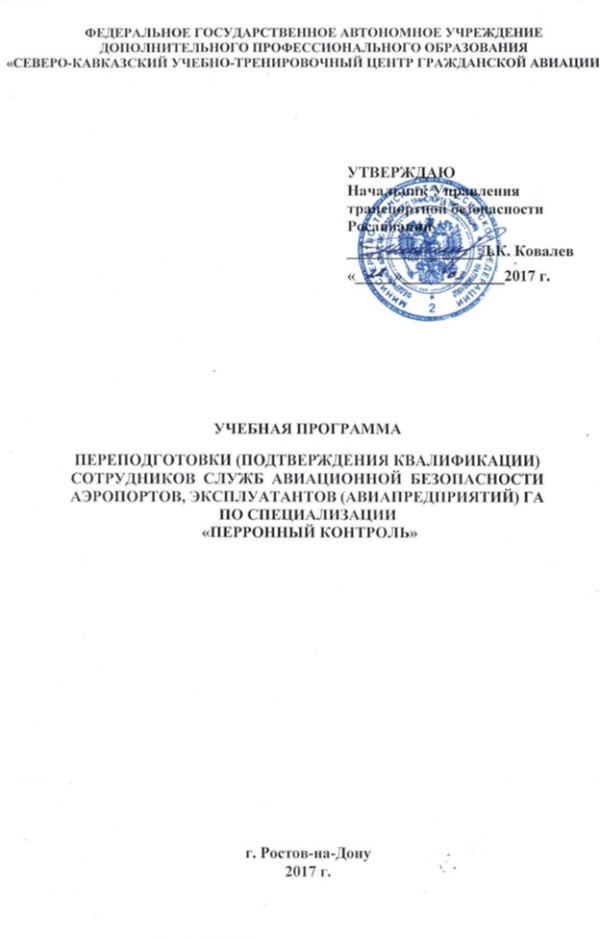         Срок обучения – 41 учебный час (6 рабочих дней)               Теоретическая подготовка – 29 учебных часов.                 Практическая подготовка  - 11 учебных часов.      Приём экзаменов – 1 учебный час.  4.УЧЕБНО-ТЕМАТИЧЕСКИЙ ПЛАН№№темНаименование разделов, темПрограмма переподготовкиПрограмма переподготовкиПрограмма переподготовки№№темНаименование разделов, темВсего часовВ том числеВ том числеФормыконтроля№№темНаименование разделов, темлекциипракт.занят.1.1.1.2.1.3.Раздел 1. Введение в курс обучения.Цель, задачи и программа курса.Состояние авиационной безопасности в гражданской авиацииТерроризм на воздушном транспорте122122собеседов.собеседов.собеседов.Всего часов по разделу552.1.2.2.2.3.Раздел 2. Оружие, взрывоопасные предметы, опасные предметы и вещества, используемые в АНВ.Взрывоопасные предметы.Оружие.Опасные предметы и вещества.222111111собеседо.практ.собеседпракт.собесед                       практ.Всего часов по разделу6333.1.3.2.3.3.Раздел 3. Нормативно-правовая база  авиационной безопасностиОсновные международные нормативно-правовые документы, регламентирующие  авиационную безопасность.Законодательные акты РФ и ведомственные нормативные документы по  авиационной безопасности.Планы и программы, разрабатываемые в аэропортах (авиакомпаниях), с целью противодействия АНВ221221собеседов.собеседов.собеседов.Всего часов по разделу554.1.4.2.4.3.4.4.4.5.4.6.Раздел 4.Авиационная безопасность при наземном обслуживании ВСОсновные обязанности инспектора перронного контроля при наземном обслуживании ВС.Технология досмотра воздушных судов.Технические средства, применяемые САБ при работе на ВС и перроне.Основные места сокрытия ВУ, оружия, боеприпасов, опасных веществ и предметов. Методы их обнаружения при досмотре ВС. Действия группы перронного контроля в чрезвычайных ситуациях.Взаимодействие группы перронного контроля с правоохранительными органами и службами аэропорта665     42      1542     321231     1собесед.практ.собесед.практ.собесед.практ.собесед.практ.собесед.практ.Всего часов по разделу241685.1.Раздел 5. Итоговое занятие по курсуПрием экзаменов.11собесед.тестВсего часов по разделу11Итого учебных часов курса412912